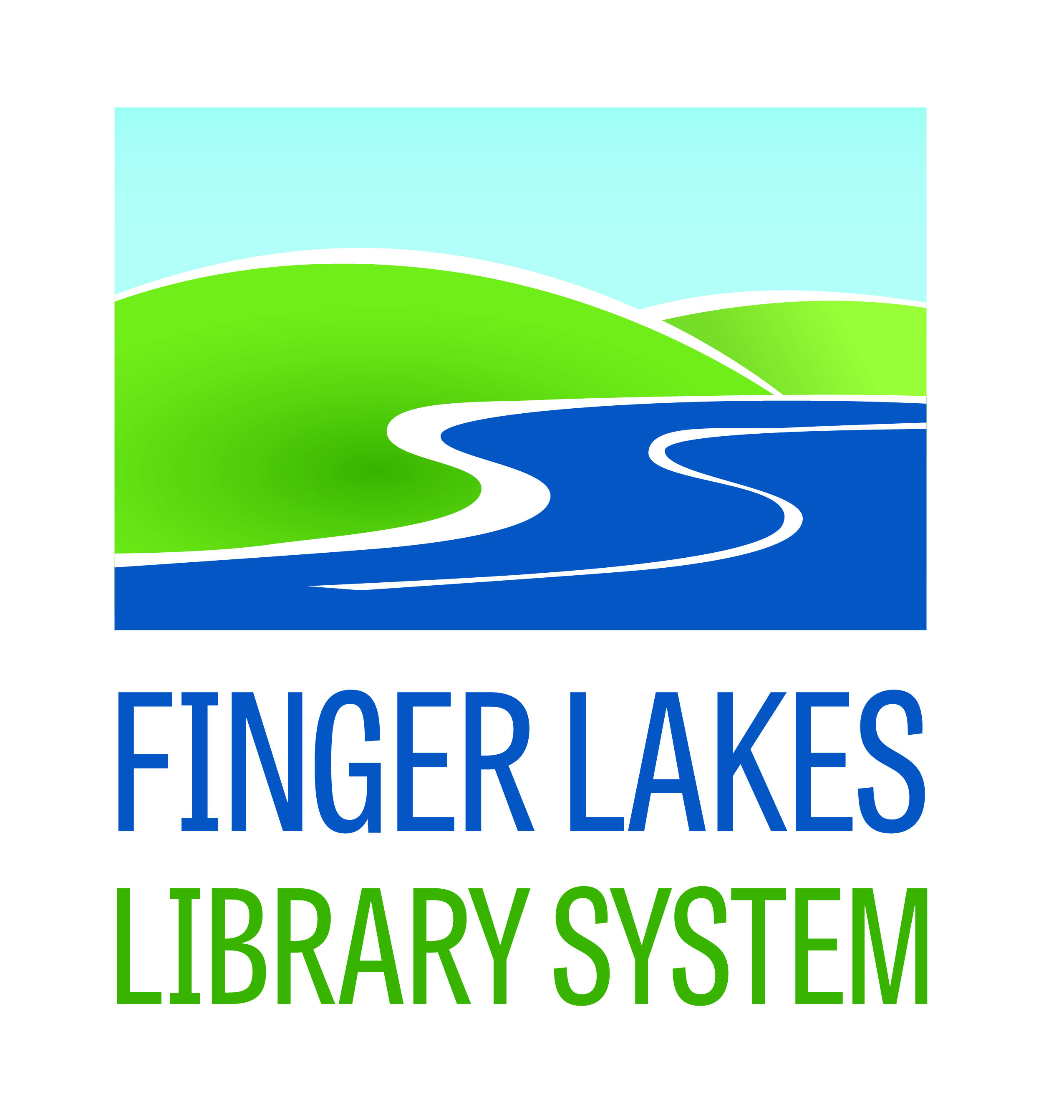 2014-2015 Outreach Mini Grant Final Report Due to aschiavulli@flls.org or https://www.surveymonkey.com/s/28GBDHH by June 30, 2015TARGET POPULATION(s): Which population(s) did this grant serve:  Educationally disadvantaged (i.e. people who have 
below-average skills with reading, writing, or basic computer literacy) Ethnic minorities Geographically isolated Jobseekers (including people who are unemployed/underemployed) Persons with criminal records Persons with physical, visual, or developmental disabilities Residents of institutions (examples include correctional facilities, hospitals, youth facilities, nursing homes) Seniors (defined as 55+)EVALUATION:What was the overall goal of the project?  How did having this project benefit, change, or impact the individuals it served?How many people benefitted from adding this service?Did you include a community partner? What role did they serve in this service? Describe any challenges or surprises you faced.How did measure your outcomes? Please attach a copy of the form you used and the compiled data from your participants. Please include any anecdotal information and/or photos of the projects as well. *For any photos submitted, it is the library’s responsibility to have a photo release document in their files. Do you have future plans for this project?How did you share the success of this project?BUDGET:Please compare your original budget with actual figures.  Explain any variations from original budget.Submit all Final Reports to Amanda Schiavulli at aschiavulli@flls.org or online at https://www.surveymonkey.com/s/28GBDHH  MEMBER LIBRARY:CONTACT PERSON:PHONE/EMAIL:GRANT AMOUNT:PROJECT NAME: